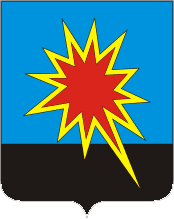 КЕМЕРОВСКАЯ ОБЛАСТЬКАЛТАНСКИЙ ГОРОДСКОЙ ОКРУГАДМИНИСТРАЦИЯ КАЛТАНСКОГО ГОРОДСКОГО ОКРУГАПОСТАНОВЛЕНИЕот 16.01.2018г.			№ 01-пО создании призывной комиссии по мобилизации  Калтанского городского округа	Во исполнение постановления Правительства Российской Федерации от 30.12.2006г. №852 «Об утверждении положения о призыве граждан Российской Федерации по мобилизации, приписанных к воинским частям (предназначенных в специальные формирования), для прохождения военной службы на воинских должностях, предусмотренных штатами военного времени, или направления их для работы на должностях гражданского персонала Вооруженных Сил Российской Федерации, других войск, воинских формирований, органов и специальных формирований», постановления Губернатора Кемеровской области от 09.08.2010г. №339      «О создании призывной комиссии по мобилизации Кемеровской области»:Создать призывную комиссию по мобилизации Калтанского городского округа. Утвердить положение о призывной комиссии по мобилизации Калтанского городского округа (Приложение № 1)3.  Утвердить состав призывной комиссии по мобилизации Калтанского городского округа (Приложение №2).4.  Утвердить резервный состав призывной комиссии по мобилизации Калтанского городского округа (Приложение №3).5.   Считать  утратившими силу постановления администрации Калтанского городского округа от 20.06.2014 № 181-п, от 21.06.2016 г.         № 153-п, от 12.04.2017г. №79-п.6.    Директору МАУ «Пресс-Центр  г. Калтан»  (В.Н. Беспальчук ) опубликовать настоящее постановление в газете «Калтанский вестник».7. Начальнику отдела организационной и кадровой работы администрации Калтанского городского округа (Т.А. Верещагина) обеспечить размещение настоящего постановления на официальном сайте администрации Калтанского городского округа.8.  Постановление вступает в силу  с момента опубликования9.    Контроль за исполнением постановления возложить на заместителя  главы Калтанского городского округа по работе с правоохранительными органами и военно-мобилизационной подготовке  В.В. Майера.Глава Калтанского                                                                И.Ф. Голдиновгородского округа                                                                                                      Приложение № 1                                                                  к постановлением администрации                                                                      Калтанского городского округа                                                                         от 16.01.2018г.  № 01-пПоложениео призывной комиссии по мобилизацииКалтанского городского округаОсновные положенияНастоящее положение о призывной комиссии по мобилизации Калтанского городского округа разработано в соответствии с требованиями Федерального закона от 26 февраля 1997 № 31- ФЗ «О мобилизационной подготовке и мобилизации в Российской Федерации», постановления Правительства Российской Федерации от 30 декабря 2006 № 852 «Об утверждении Положения о призыве граждан Российской Федерации по мобилизации, приписанных к воинским частям (предназначенных в специальные формирования), для прохождения военной службы на воинских должностях, предусмотренных штатами военного времени, или направления их для работы на должностях гражданского персонала Вооруженных Сил Российской Федерации, других войск, воинских формирований, органов и специальных формирований», постановления Коллегии Администрации Кемеровской области от 9 августа 2010 № 339. Призывная комиссия по мобилизации Калтанского городского округа (далее - комиссия) создается в соответствии с вышеуказанными нормативными правовыми актами.2. Правовые основы деятельности комиссии2.1. В своей деятельности комиссия руководствуется Конституцией Российской Федерации, федеральными законами, указами и распоряжениями Президента Российской Федерации, постановлениями и распоряжениями Правительства Российской Федерации, Уставом и законами Кемеровской области, постановлениями и распоряжениями Губернатора Кемеровской области, Коллегии Администрации  Кемеровской   области,   а   также настоящим положением.2.2. Комиссия осуществляет свои полномочия во взаимодействии с территориальными     органами     исполнительной     власти,     органами государственной   власти   Кемеровской   области   и   органами   местного самоуправления, учреждениями и организациями всех форм собственности, а также общественными объединениями, расположенными на территории Калтанского городского округа.3. Основные цели и задачи комиссииа)в мирное время:3.1. Организация призыва по мобилизации граждан Российской Федерации,   пребывающих   в   запасе   (далее   именуются   граждане), приписанных   к   воинским   частям   (предназначенных   в   специальные формирования) для прохождения военной службы на воинских должностях, предусмотренных штатами военного времени, или направления их для работы   на   должностях   гражданского   персонала   Вооруженных   Сил Российской Федерации; других войск, воинских формирований, органов и специальных формирований.3.2. Подготовка предложений по совершенствованию законодательства Российской Федерации, законов и иных нормативных актов Кемеровской области, нормативных правовых актов Калтанского городского округа в подготовке и проведении мобилизационных мероприятий.3.3. Участие в разработке и осуществлении федеральных целевых и научно-технических   программ,   организация   разработки   и   реализация территориальных    программ    по       мобилизационной    подготовке    и мобилизационной готовности на территории Калтанского городского округа.3.4.  Взаимодействие с органами военного управления по вопросам планирования, обеспечения и проведения мобилизационных мероприятий.б)в период мобилизации:3.5.  Осуществление контроля за своевременным оповещением и явкой (доставкой) граждан на пункты сбора отделов военного комиссариата, а также их доставкой на пункты приема воинских частей (специальных формирований).3.6. Уточнение объема и сроков поставки ресурсов военного комиссариата городов Осинники и Калтан Кемеровской области.3.7. Оперативное решение вопросов,  связанных с проведением мобилизации на территории Калтанского городского округа.4. Полномочия комиссииа) в мирное время:4.1. На первом заседании комиссия рассматривает вопросы организации и осуществления призыва граждан на военную службу или направления их для работы на должностях гражданского персонала предусмотренных штатами военного времени. На заседании комиссии принимается решение, в котором отражаются все мероприятия, проводимые в Калтанском городском округе по призыву на военную службу (направление на работу). В последующем, заседания комиссии проводятся в период проведения текущего уточнения документов мобилизационного плана.4.2. Принимает   решения   по   вопросам   своей   компетенции, обязательные    для    выполнения    органами    исполнительной    власти организациями, а также гражданами на всей территории Калтанского городского округа.4.3. Рассматривает    состояние  работы    по     мобилизационной подготовке и мобилизационной готовности в целом по городскому округу, территориальным администрациям, государственным, общественным и иным организациям независимо от форм собственности, и дает рекомендации.4.4. Подготавливает    предложения    по созданию правового и экономического   механизма  реализации  мероприятий   по   обеспечению мобилизационной подготовки и мобилизационной готовности на территории Калтанского городского округа.4.5. Организует информирование общественности о деятельности по обеспечению национальной безопасности, мобилизационной подготовки и мобилизационной     готовности     в     соответствии     с     действующим законодательством.б) в период мобилизации:4.6. Во   взаимодействии      с   военным комиссариатом городов Осинники и Калтан Кемеровской области, обеспечивает доведение до сведения граждан и организаций решений Президента Российской Федерации об объявлении общей или частичной мобилизации на территории Калтанского городского округа.4.7. Организует оповещение граждан о проведении общей или частичной мобилизации.4.8. Организует доставку граждан в пункты сбора военного комиссариата городов Осинники и Калтан Кемеровской области и на областной пункт сбора или непосредственно в воинские части и специальные формирования.4.9. Организует работу по привлечению общественных организаций граждан к проведению мобилизационных мероприятий.4.10. Организует    и    осуществляет    обеспечение    проведения мобилизационных мероприятий.4.11. С  объявлением  мобилизации на внеочередном  заседании комиссии уточняется количество призываемых граждан, порядок и сроки их призыва, обеспечение проведения призыва.4.12. По   окончании   мобилизационного   периода   проводится подведение итогов призыва граждан на военную службу по мобилизации, уточняются остатки мобилизационных ресурсов и задание на восполнение потерь.5. Права комиссииКомиссия в соответствии с возложенными на нее задачами имеет право:5.1. Осуществлять в пределах своей компетентности контроль за состоянием мобилизационной подготовки и мобилизационной готовности, для этого запрашивать с территориальных органов государственной власти, органов местного самоуправления, общественных и иных организаций и предприятий независимо от форм собственности, необходимые сведения.5.2. Осуществлять контроль за подготовкой и готовностью сил и средств, выделяемых по мобилизации.5.3. Заслушивать на своих заседаниях руководителей структурных подразделений администрации Калтанского городского округа, иных органов исполнительной власти, членов комиссии по вопросам, относящимся к компетенции комиссии.5.4. Привлекать по согласованию с руководителями государственных, общественных и иных организаций специалистов для изучения положения с обеспечением мобилизационной подготовки и мобилизационной готовности предприятий городского округа.5.5. Заслушивать     сообщения     руководителей   администрации городского округа, государственных, общественных и иных организаций по вопросам обеспечения и поддержания на должном уровне мобилизационной подготовки и мобилизационной готовности.5.6. Предлагать     государственным,     общественным   и   иным организациям всех форм собственности устранение недостатков в работе по обеспечению   и   поддержанию   на   должном   уровне   мобилизационной подготовки и мобилизационной готовности.5.7. Направлять   соответствующему   территориальному   органу государственной власти, учреждению, организации независимо от форм собственности,   в   компетенцию   которого   входит   решение   вопроса рекомендации и заключения комиссии, принятые в пределах полномочий.5.8. Территориальные органы государственной власти, учреждения и организации всех форм собственности и их должностные лица, получившие рекомендации и заключение комиссии, в установленный срок рассматривают их и уведомляют комиссию о принятом решении,6. Состав и порядок деятельности6.1.  Комиссия состоит из основного и резервного составов.6.1.1. Основной состав комиссии определен приложение № 2 настоящего постановления6.1.2. Резервный состав комиссии определен приложением № 3 настоящего постановления6.1.3. Комиссию  возглавляет  председатель глава Калтанского городского округа, заместителем председателя назначается начальник военный комиссар городов Осинники и Калтан Кемеровской области.6.1.4. В состав комиссии входят: секретарь комиссии,     работник военного комиссариата городов Осинники и Калтан Кемеровской области, члены комиссии: начальник отдела МВД России по городу Осинники, начальник отделения в г. Осинники УФСБ РФ по    Кемеровской области, врач,   руководящий  работой   медицинской  комиссии   военного комиссариата городов Осинники и Калтан Кемеровской области и другие должностные лица по предложению военного комиссара городов Осинники и Калтан Кемеровской области.6.2. Состав комиссии утверждается постановлением администрации Калтанского городского округа.6.3. При необходимости,  на заседание  комиссии  по решению председателя,   могут   приглашаться   в   установленном   порядке   для консультации   представители   территориальных   федеральных   структур, органов исполнительной власти, эксперты из научных организаций и учреждений,6.4. Работа комиссии в режиме повседневной деятельности осуществляется в соответствии с годовым планом работы, который принимается на заседании комиссии и утверждается ее председателем.6.5. Комиссия рассматривает вопросы в соответствии с повесткой дня, которая принимается на заседании комиссии.6.6. Заседания комиссии проводятся по мере необходимости, но не реже одного раза в год, решение о времени и месте проведения очередного заседания принимается на предыдущем заседании. Внеочередные (срочные) заседания комиссии проводятся по решению председателя комиссии и при введении (объявлении) высших степеней готовности (мобилизации).6.7. Заседание комиссии считается правомочным при присутствии не менее 70% ее состава.6.8. Решения комиссии по обсуждаемым вопросам принимаются большинством голосов членов комиссии путем открытого голосования. В случае равенства голосов голос председателя является решающим.6.9. Комиссия вносит проекты распоряжений. Постановлений для рассмотрения главой Калтанского городского округа.6.10. Прекращение  деятельности   комиссии   осуществляется   по постановлению администрации Калтанского городского округа.6.11. Военный комиссариат городов Осинники и Калтан Кемеровской области обеспечивает   делопроизводство   и   сохранность документации комиссии, осуществляет текущее делопроизводство.7. Председатель комиссии7.1. Председатель комиссии обеспечивает регулярный (не менее одного раза в год) созыв заседаний комиссии, определяет круг вопросов подлежащих рассмотрению на очередном заседании, готовит для рассмотрения на заседаниях план работы комиссии и отчеты о ее деятельности. В период между заседаниями дает поручения членам комиссии и проверяет их исполнение.7.2. Руководит деятельностью комиссии и несет персональную ответственность за выполнение возложенных на нее задач, производит распределение и утверждение обязанностей между членами.7.3. Утверждает повестку дня заседания комиссии, дает поручения членам комиссии по реализации ее задач.7.4. Осуществляет     текущий     контроль за принятие  мер по выработанным комиссией решениям, рекомендациям,  заключениям, по вопросам, входящим в компетенцию комиссии.8. Секретарь комиссии8.1.  Ведет протоколы заседаний комиссии.8.2. Готовит повестку дня заседания комиссии.8.3. Организует    подготовку    материалов для    рассмотрения на заседаниях комиссии.8.4. Обеспечивает необходимыми материалами членов комиссии и иных привлекаемых к работе комиссии лиц.8.5. Ведет необходимую для работы комиссии документацию.8.6. Обобщает       поступившие    предложения     по       вопросам мобилизационной подготовки и мобилизационной готовности городского округа.8.7. Осуществляет иные функции, возложенные на него председателем комиссии.9. Члены комиссии9.1. Участвуют в работе комиссии, вносят на обсуждение конкретные предложения, используя при этом свои специальные познания, опыт и авторитет.9.2. Совместно     принимают     решения,  дают  заключения  по рассматриваемым вопросам на заседаниях комиссии.9.3. Выполняют поручения комиссии, даваемые в соответствии с принятыми решениями.9.4.  Вносят  предложения   по  совершенствованию  деятельности комиссии.10. Протокол заседания10.1. На   заседаниях   комиссии   ведется   протокол,   в   котором указывается перечень рассматриваемых вопросов, вынесенные по ним решения,   сроки   исполнения,   ответственные   исполнители.   Протокол подписывается   председательствующим,   секретарем   и   всеми   членами комиссии.10.2. Подлинники   протоколов   хранятся   в   отделе   военного комиссариата Кемеровской области по городам Осинники и Калтан. Копии и выписки из протоколов направляются ответственным исполнителям.Примечание:При переводе членов комиссии на другой участок работы, лицо назначенное на его место (или исполняющее его обязанности), одновременно становится и членом комиссии с возложением на него соответствующих функциональных обязанностей с последующим внесением изменений в постановление администрации Калтанского городского округа.Заметитель главыКалтанского городского округа по работе с правоохранительными органамии военно-мобилизационной подготовке                                             Майер В.В.Приложение № 2                                                                  к постановлением администрации                                                                      Калтанского городского округа                                                                         от 16.01.2018 г.  № 01-пСоставпризывной комиссии по мобилизацииКалтанского городского округаГолдинов                         -Глава Калтанского городского округа,Игорь Федорович             председатель комиссииКожарский Виталий      - военный комиссар городов Осинники и КалтанЕвгеньевич                      Кемеровской области заместитель председателя                                         комиссии (по согласованию)Турутантова Светлана   -фельдшер военного комиссариата городов Осинники Сергеевна                        и Калтан Кемеровской области секретарь комиссии                                        (по согласованию)Члены комиссии:Иванов Дмитрий           -начальник отделения в г.Осинники УФСБ России Иванович                        по Кемеровской области (по согласованию)Шабалин Алексей          -начальник отдела МВД России по городу Анатольевич                   Калтан (по согласованию)Плюснина Наталья           -начальник МКУ Управление образованияВладимировна                  администрации Калтанского городского округа                                           Помыткин Сергей          -директор МБУ «Управление по защите населения иНиколаевич                     территории Калтанского городского округа»Кречетова Вера              -главный врач ГБУЗ «Калтанская городскаяНиколаевна                     больница»Абушкина Татьяна    -врач, руководящий работой медицинской  комиссии военного Александровна                 комиссариата городов Осинники и Калтан                                                                                   Приложение № 3                                                                          к постановлением администрации                                                                         Калтанского городского округа                                                                                  от 16.01.2018 г. № 01-пРезервный составпризывной комиссии по мобилизацииКалтанского городского округаМайер Виктор                  -заместитель Главы Калтанского городского округа, Владимирович                  по работе с правоохранительными органами и        военно-мобилизационной подготовке председатель   комиссии             Георгиева Наталья            -начальник отделения подготовки и призываВикторовна                        граждан на военную службу военного Комиссариата городов Осинники и Калтан  Кемеровской области, заместитель председателя                                               комиссии (по согласованию)Герман Надежда                -помощник начальник отделения (планирования,Сергеевна                          подготовки, предназначения и учета                                            мобилизационных ресурсов) военногокомиссариата городов Осинники и Калтан  Кемеровской области, секретарь комиссии                                               (по согласованию)Члены комиссии:Шевелев                          -старший оперуполномоченный отделения вВадим Владимирович    г. Осинники УФСБ России по Кемеровской                                           области (по согласованию)Крюков Евгений             -заместитель начальника отдела МВД России поВикторович                     городу Калтану-начальник полиции                                         (по согласованию)Ломиковский Андрей    -начальник отдела МБУ «Управление по защитеАнатольевич                   населения и территории Калтанского городского                                         округаСибирякова Галина          -заместитель главного врача по лечебной работеВладимировна                   ГБУЗ «Калтанская городская больница»Азанова Ольга               - заместитель начальника МКУ Управление Александровна                образования администрации Калтанского                                            городского округаШмидт Ольга                      -врач ГБУЗ КО «Калтанская городская больница»Михайловна  